:NETS:# auoqd:umoLuATID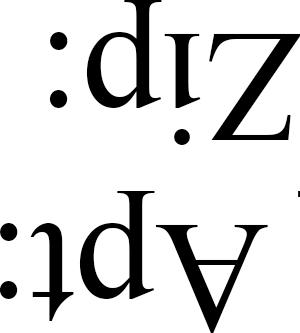 :ssalppy pans:ami:BuOIs s, JoAna:alum s,JaAng:clIz	:OTETS:# auom:umoilATID:Tdv:ssaippy pans:annua'Is s, nips:Oupd) °mum s, nips'OpITIOA NI KU tandull JO IDOSSOAM Jatffil tagualsumJo saamesenD oN tffim uopIpuop „si Sy„ ui Nos spioNaA aAogy au InaPuElsnPufl pub °TES Jo ma sIta JO TdPoow slthooviaAna paa'Isiapun ata•apaimouN Jawsm Tsag au °I pawinow siaioNaA sIta mogy uopmuTojui aAogy au luta aunally nips pauIsiapun au:aacappv:SCOA	:ppOIA: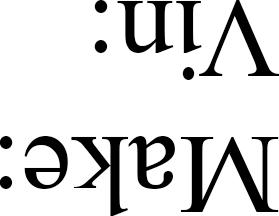 :OpILIOA #1.1IAAOHO3 NI`JaAng paa'Isiapun ata °I Has$ Jo tuns au KuU°IPS PaIsiolDufl NI 'IarIVS Jo Ilia